CSC workshop 1 – pre workshop activitiesYour name:Task 1: The change you would like to seePrepare a brief statement (not more than 25 words) of one specific change you would like to see happen as a result of your CSC-funded research within the next 2 yearsTask 2: Stakeholder analysisDo an initial stakeholder analysis of the 10-15 key people/organisations who you need to engage with to achieve this. You could use the importance/influence matrix introduced in week 4 of your CSC MOOC (key on next page):Key: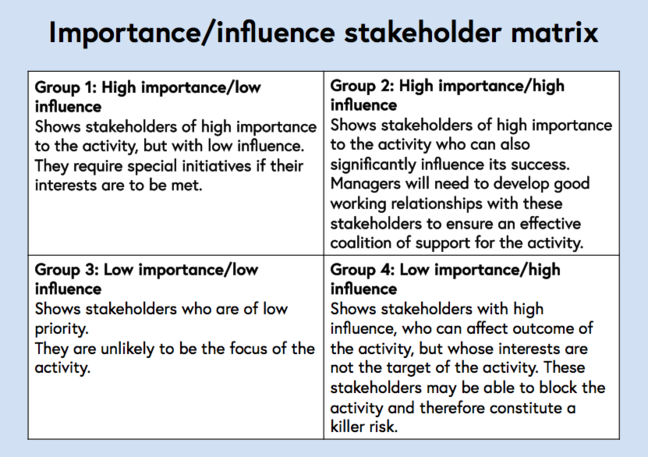 © MFAR ©iceida ©UNU-FTPGroup 1: High importance / low influence[enter text here]Group 2: High importance / high influenceGroup 3: Low importance / low influenceGroup 4: Low importance / high influence